Домашнее задание для 2 ДОП, от 17.02./18.02.23.Новая тема: "Виды минора".натуральный (т-пт-т-т-пт-т-т);гармонический (повышается VII ст.);мелодический (при движении вверх повышается VI, VII ст., а при движении вниз звучит как натуральный минор). Пример построения смотрите в тональности "ля минор":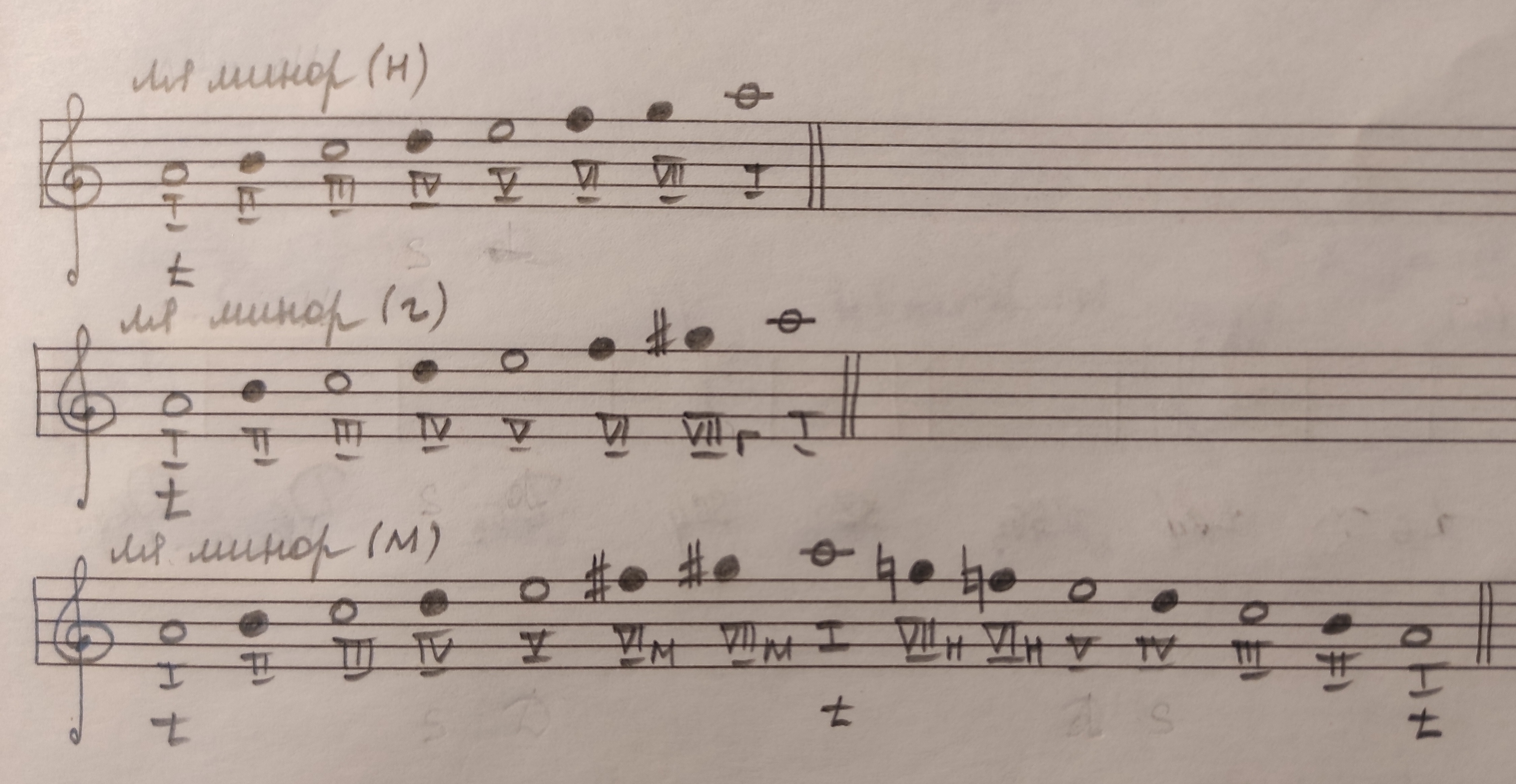 Построить самостоятельно три вида минора в тональностях ми минор и ре минор. Не забудь указать ключевые знаки тональности. Интервалы. повторять и уверенно знать строения всех интервалов от ч1 - ч8;определить построенный интервал и подписать его;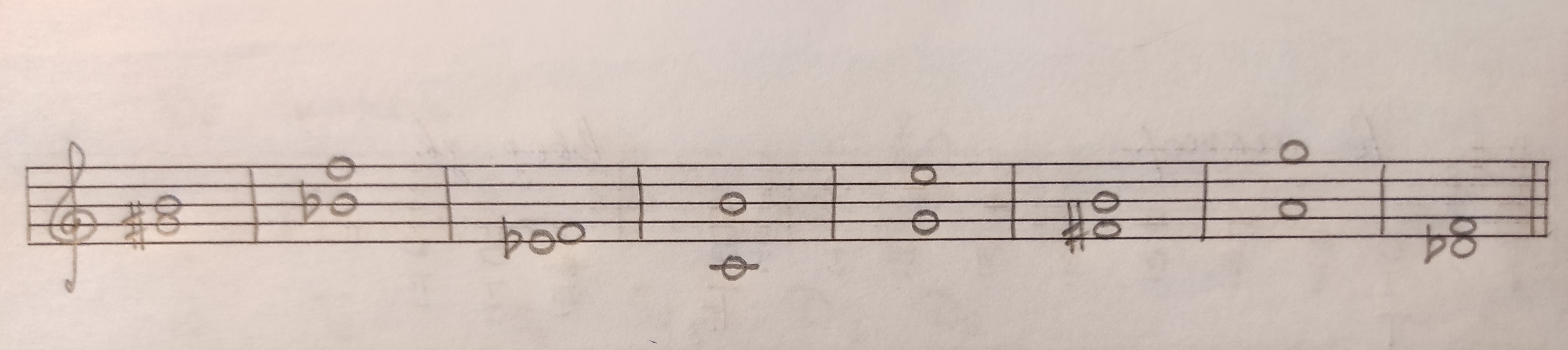 